2.3.2. Arten mechanischer Wellen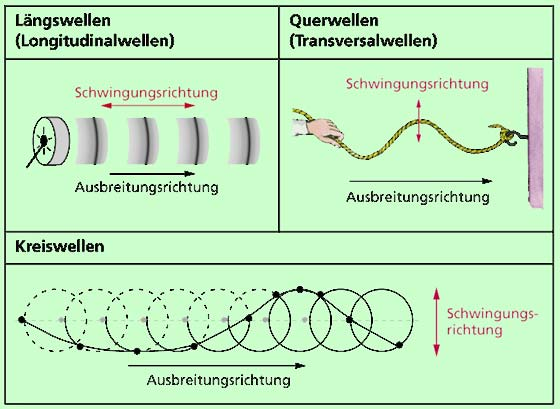 Längswellen (Longitudinalwellen)Schwingungsrichtung und Ausbreitungsrichtung stimmen überein. Längswellen benötigen immer ein Medium, um sich auszubreiten.Beispiele: SchallwellenQuerwellen (Transversalwellen)Schwingungsrichtung und Ausbreitungsrichtung stehen senkrecht auseinander. Querwellen benötigen nicht immer ein Medium für die Ausbreitung.Beispiele: Seilwellen, elektromagnetische WellenWasserwellen sind eine Sonderform der Transversalwellen.